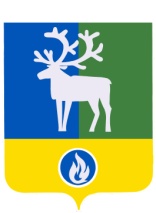 БЕЛОЯРСКИЙ РАЙОНХАНТЫ-МАНСИЙСКИЙ АВТОНОМНЫЙ ОКРУГ - ЮГРА	АДМИНИСТРАЦИЯ БЕЛОЯРСКОГО РАЙОНА	проектПОСТАНОВЛЕНИЕот                2017 года                                  	                         	                         № О внесении изменений в приложение к постановлению администрации Белоярского района от 11 января 2016 года № 3 В соответствии с Федеральным законом от 27 июля 2010 года № 210-ФЗ «Об организации предоставления государственных и муниципальных услуг»                                 п о с т а н о в л я ю:            1. Внести в приложение «Административный регламент предоставления муниципальной услуги «Утверждение схемы расположения земельного участка или земельных участков на кадастровом плане территории» к постановлению администрации Белоярского района от 11 января 2016 года № 3 «Об утверждении административного регламента предоставления муниципальной услуги «Утверждение схемы расположения земельного участка или земельных участков на кадастровом плане территории» следующие изменения:	1) абзац первый пункта 9 раздела III изложить в следующей редакции:	«9. Максимальный срок предоставления муниципальной услуги составляет 18 дней со дня поступления заявления о предоставлении муниципальной услуги в Комитет.»;	2) абзац четырнадцатый пункта 30.1 раздела III изложить в следующей редакции:	«Максимальный срок выполнения административной процедуры 2 дня.»;	3) абзац шестнадцатый пункта 31 раздела III изложить в следующей редакции:	«Максимальный срок выполнения административной процедуры 7 рабочих дней.»;	4) абзац пятый пункта 33 раздела III изложить в следующей редакции:	«Максимальный срок выполнения административной процедуры: 3 рабочих дня со дня принятия решения Комитетом.».	2. Опубликовать настоящее постановление в газете «Белоярские вести. Официальный выпуск».            3. Настоящее постановление вступает в силу после его официального опубликования.            4. Контроль за выполнением постановления возложить на заместителя главы Белоярского района Ващука В.А.  Глава Белоярского района                                                                                        С.П.Маненков